Årsberetning 2023 forFagforbundet, Teknisk Fagforening Oslo. Avd. 006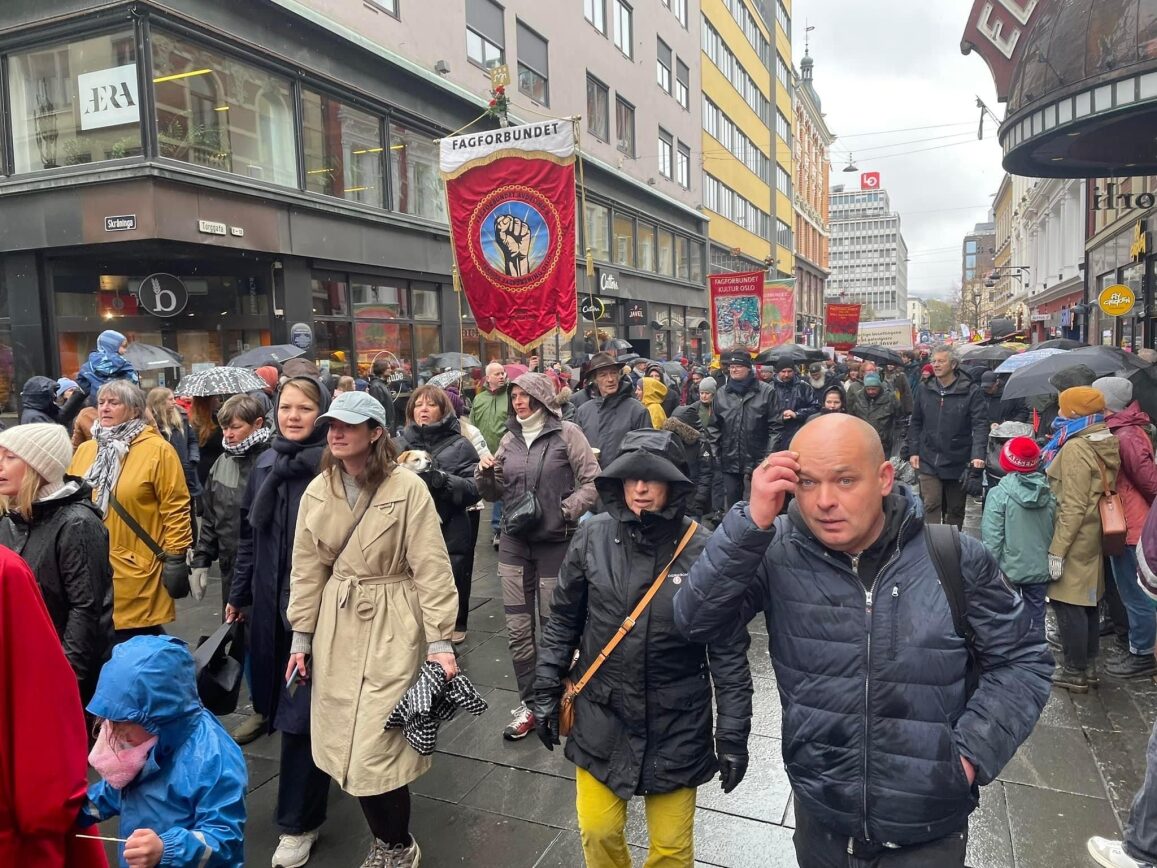 Behandlet av årsmøtet den 23.01.2024InnledningFagforeningens årsberetning er fagforenings styrets rapportering til medlemmene på i hvilken grad styret har lykkes med å gjennomføre handlingsplanen som årsmøtet vedtok for perioden. Styret har i perioden hatt følgende sammensetning:Katrine Holmen melde seg ut av fagforbundet 17.10.2023. I perioden har Lars-Petter Einarsen har vært heltidsansvarlig, Ali Muhamed Adbdulle har vært Minoritetskontakt og Anne Sandborg har vært kvinnekontakt. Foreningen har ikke hatt noen barneby kontakt.  Representanter til fylkets kretsens representantskapTil Fagforbundet 5 sitt Representantskap/fylkets krets møte har fagforeningen hatt følgende representanter: Faste: Håvard Engebretsen, Kathrine Holmen til 17.10.2023, Lars-Petter Einarsen, Unni Vestergren Asthøy og Elisabeth Andersen Vara i rekke: Geir Aukner, Stefan Skymoen, Gry Christine Sjue, Rune Sem, Shirley Fosse, Faizah Begum, Kristin Sandaker og Ali Mohammed AbdulleValgkomitéenValgkomitéen i henhold til vedtektene har bestått av: Siri Fossheim, Lars Ole Beichmann, Unni Vestergren Asthøy, Geir Aukner og Nina KrogstadRevisorer Til å revidere fagforeningens regnskap, har det vært følgende revisorer:1: Steinar Lund2: Nina KrogstadKontorforholdFagforeningen leier kontorer med tilgang til spiserom og toaletter, i tillegg kan vi leie forsamlingssal og møterom i 1 etg. på Folkvangveien 26. Dette er et historisk forsamlingshus på Høybråten. 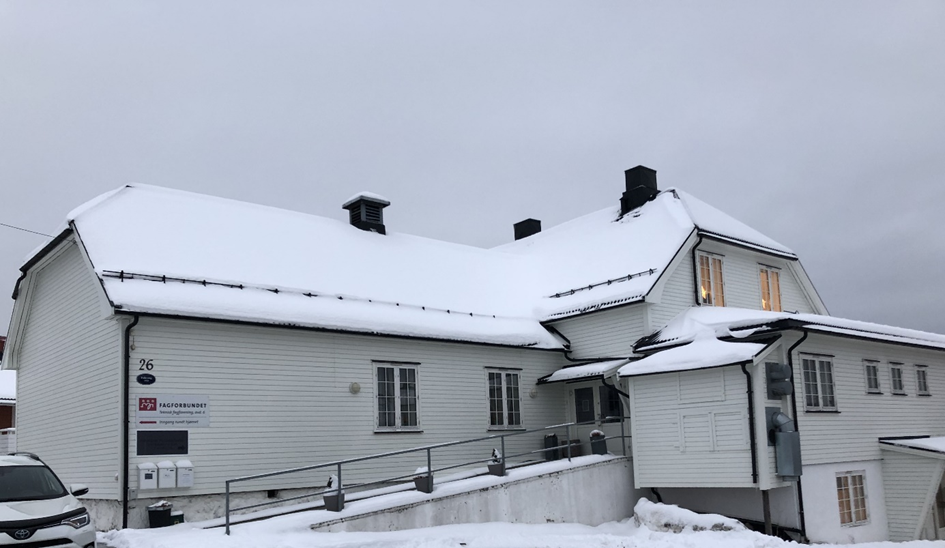 ØkonomiKort oppsummering av opplysninger om regnskapet sett i forhold til budsjettet, og kommentarer dersom det er spesielle forhold som bør kommenteres. Angående budsjett og regnskap vises det til egen sak i årsmøtet.Andre eiendelerForeningen har eiendom med 14 hytter/hus ved Krøder’n som tilsvarer 17 utleieenheter, 14 av disse er leiet ut på åremål til medlemmer av Fagforbundet. Det er tre utleie enheter som leies ut på helg og ukes utleie.  Eiendommen er taksert til 4’542’000 i henhold til eiendomsskattetakst. Foreningen har avsluttet avtalen om bruksrett til 5 hytter på Håøya etter årsmøte vedtak i 2022. Hyttene vil bli driftet av en non profitt organisasjon videre. Fagforeningen har 7765 aksjer i Oslo Kongressenter, Folkets Hus. Aksjenes verdi er angitt til 100 kroner per stykk, altså en total verdi på kroner 776’500,-.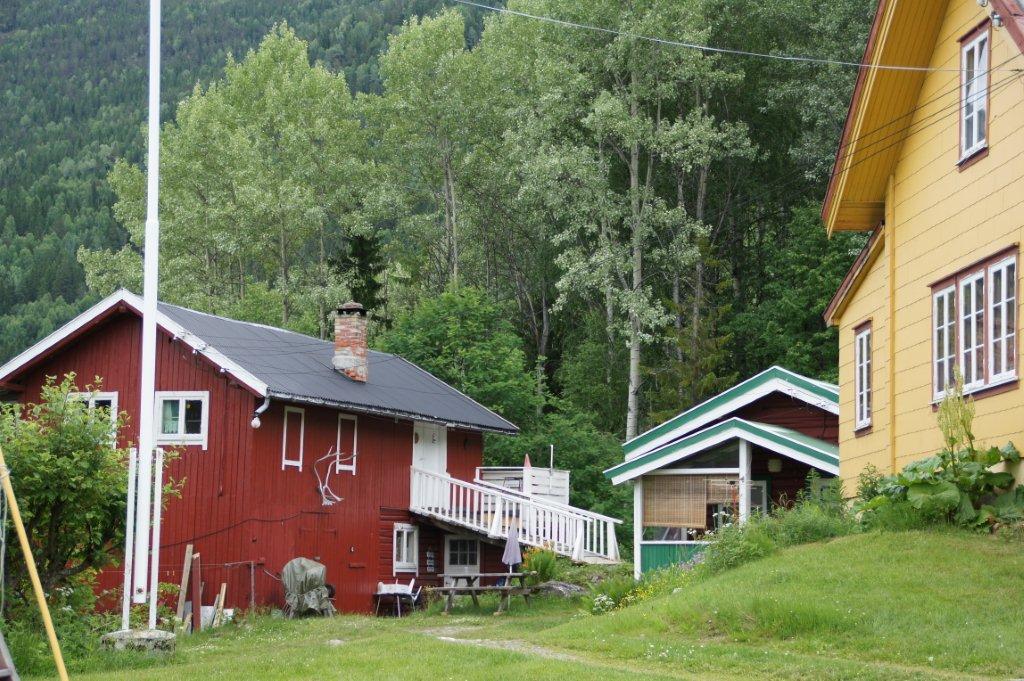 Beskrivelse av fagforeningens organisasjonsområde - medlemmer og tillitsvalgte fordelt på tariffområderTariffområderFagforeningen har per 31.12.2023 medlemmer innenfor følgende tariffområder:Medlemmer uten tariffavtaleFagforeningen har medlemmer uten tariffavtale. På de områdene Fagforbundet har tariffretten jobbes det med å kreve tariffavtaler. Fagforeningens klubborganisering hos ulike arbeidsgivereKoordineringsleddBydel Alna			Terje Strømsnes 		Leder av KLBydel Stovner 		Håvard Engebretsen	Medlem i KL Bydel Østensjø		Kristin Sandaker 		Medlem i KL Bydel Bjerke			Ole Martin Bergmann	Medlem i KL Bydel Nordstarnd		Lars-Petter Einarsen 	Medlem i KL Bydel Gamle Oslo 		Terje Strømsnes 		Medlem i KLBydel Søndre Nordstrand	Lars-Petter Einarsen 	Medlem i KLMøtevirksomhetenÅrsmøtet ble avholdt fysisk 26 januar 2023 og behandlet følgende saker:Godkjenning av innkalling KonstitueringÅrsberetning 2022 Regnskap og revisors beretning Innkomne forslag  Handlingsplaner Budsjett Valg Godkjenning av protokoll  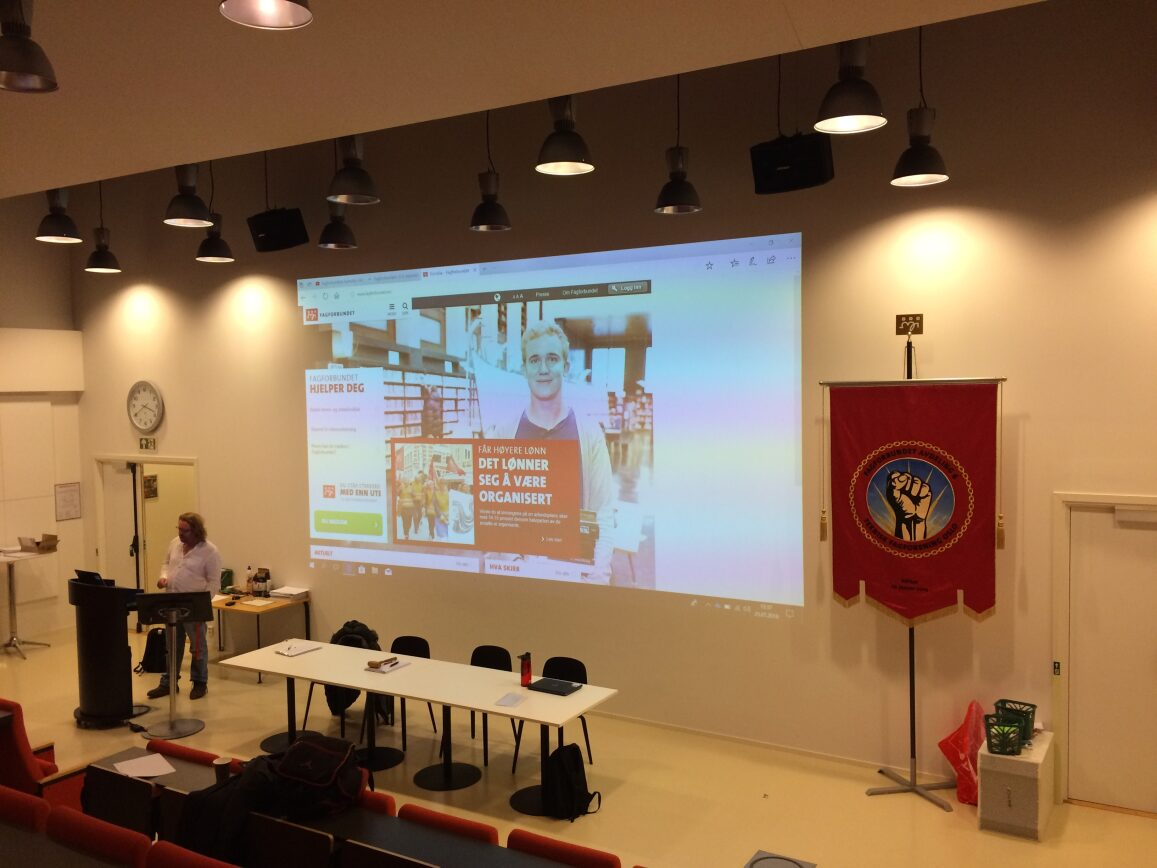 Styret har avholdt 14 lokale medlemsmøter. Møtene behandlet følgende saker:1. Valg av hovedtillitsvalgt2.  Opprettelse av tariff Det er avholdt 10 styremøter. Styret har behandlet 183 saker.Det er avhold 9 arbeidsutvalgsmøter. Arbeidsutvalget har behandlet 141 saker. Beskrivelse av saker som har vært tidkrevende:Utvikling av feriehjemmene og eier skifte. Kreve tariff avtaler for dyrepleiereGjennomgang av medlemmer pr. arbeidsgivere Medlemsbevegelse Valgkamp Avvikling av feriehjemmet H-øya Kurs og konferanse VervingPersonalsaker der det ikke er hovedtillitsvalgt Fremmet rekomunalisering av parkdrift politisk Østmarka nasjonalpark Andre møter /samlinger i fagforeningens regi:Samling for alle tillitsvalgte i 2 dager Sosiale aktiviteter: 1 mai frokost Middag for jubilanter Utvalgenes virksomhetUngdomsutvalgetUtvalgets sammensetning:Ungdomsutvalget har i 2023 bestått av Sander Nymoen Eikre (flytta i november) og Unni V. Asthøy. Vi har vært en runde på lærling patrulje i august hos BYM og REG. Invitert til å bruke stemmeretten og bli med på bowling i september. Og hjulpet til når Fagforbundet Ung Oslo hadde lærling patrulje i uke 49.Samt deltatt på forum for ungdomstillitsvalgte i februar og juni.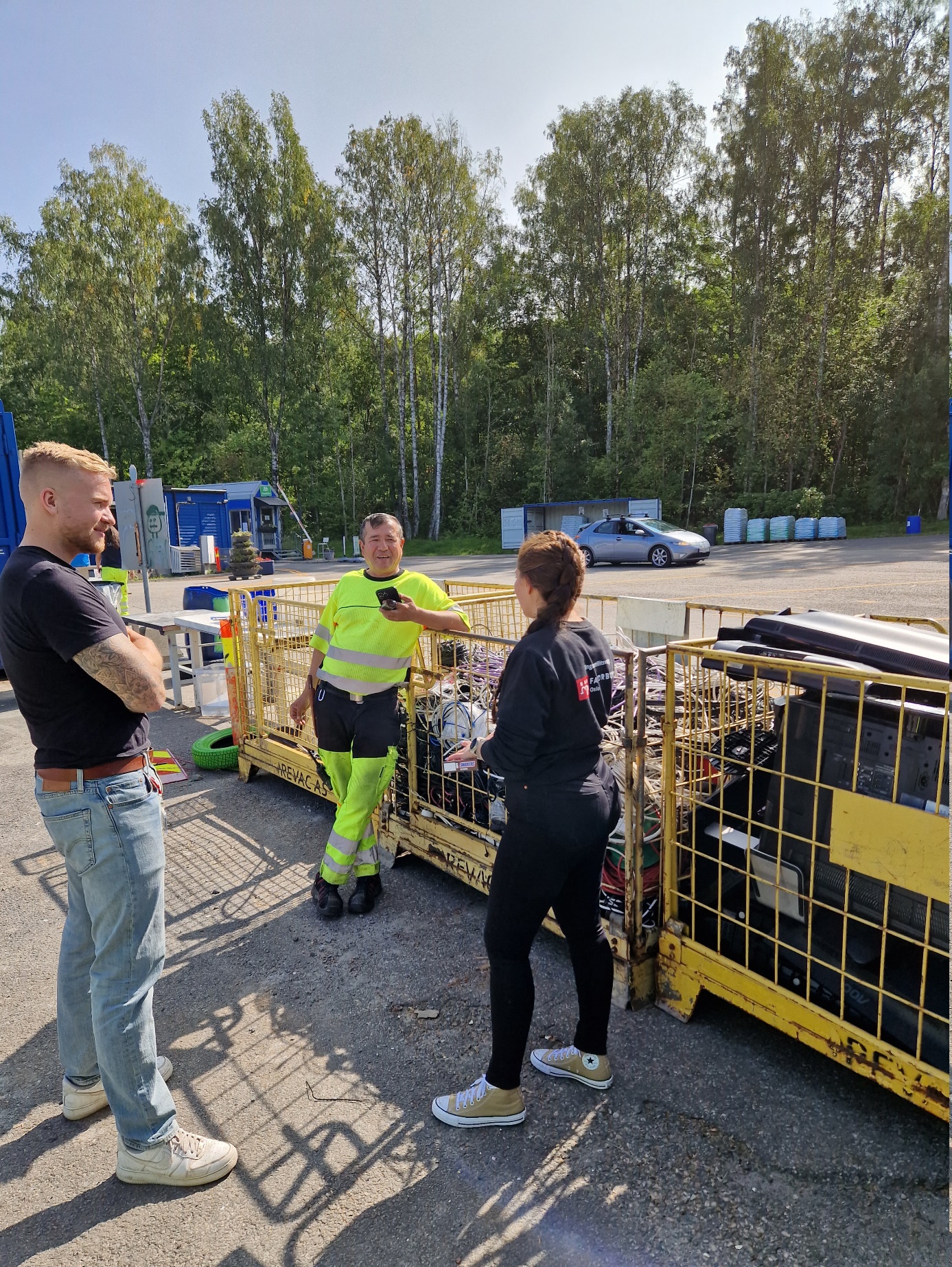 PENSJONISTUTVALGET  Medlemmer av utvalget:Leder Lars Hvoslef, nestleder Jacob K. Kristoffersen, Bård Jakobsen, Bjarne Mathisen og Leif SørensenMøter: Utvalget har avholdt 11 møter i 2023. Med noen unntak har det vært møter siste onsdag i måneden på Fagforeningskontoret i Folkvangveien. Faste punkter på møtene er budsjett/økonomi, gjennomgang av e-poster til utvalget, medlemslista og planlegging av turer.Aktiviteter: Onsdag 29. mars var det møte i auditoriet hos Renovasjons- og gjenvinningsetaten (REG) i  Haraldrudveien 20. Temaet var Framtidsfullmakt, og foreleser var advokat Solveig Brorson Olsen. Det var 30 deltakere. Kantina i REG leverte gode rundstykker og kaffe og te. Tirsdag 23. mai var det tur Strømstad – Sandefjord med Dansegledebussen og Color Line. På grunn av omlegging av tidspunkt for seilingene reiste vi motsatt vei enn vanlig. Det var stopp på Nordby Senteret. God lunsj og god stemning. Det var 40 deltakere. Tirsdag 13. juni var det tur med Dansegledebussen til Oscarsborg. Det var 35 deltakere. Vi fikk en spennende omvisning med en engasjert og kunnskapsrik guide. Havnekroa var ikke åpnet for vanlig servering. Det var en skuffelse.Tirsdag 28. november var det julelunsj på Dovrehallen som i fjor. Antallet var satt til maks 50 deltakere, og det ble raskt fylt opp. Det ble servert retter fra julemenyen som deltakerne hadde forhåndsbestilt. Utvalget betalte mat og 1 drikke. God stemning og god mat. Planlegging av neste årPå styremøtet 13. desember ble det diskutert aktiviteter 1. halvår i 2024. Det som er aktuelt er et temamøte i februar på Folkvang på Høybråten der fagforeninga har kontor, busstur til Atlungstad Brenneri i Stange ved Mjøsa i mars/april med omvisning, servering, foredrag og akevittsmaking og tur til Strømstad – Sandefjord/Sandefjord – Strømstad i mai/juni. Utvalget har hatt god økonomi på grunn av ingen aktivitet i 2020 og 2021, og det har ikke vært egenandel på aktivitetene i fjor og i år. Deltakeren må regne med egenandel på noen av turene neste år. Styret har møte 17. januar, etter møtet blir det sendt ut informasjon til medlemmene.MvhLars Hvoslef Jacob K. Kristoffersen Bjarne Mathisen Bård Jakobsen Leif SørensenBildet: Pensjonist møte 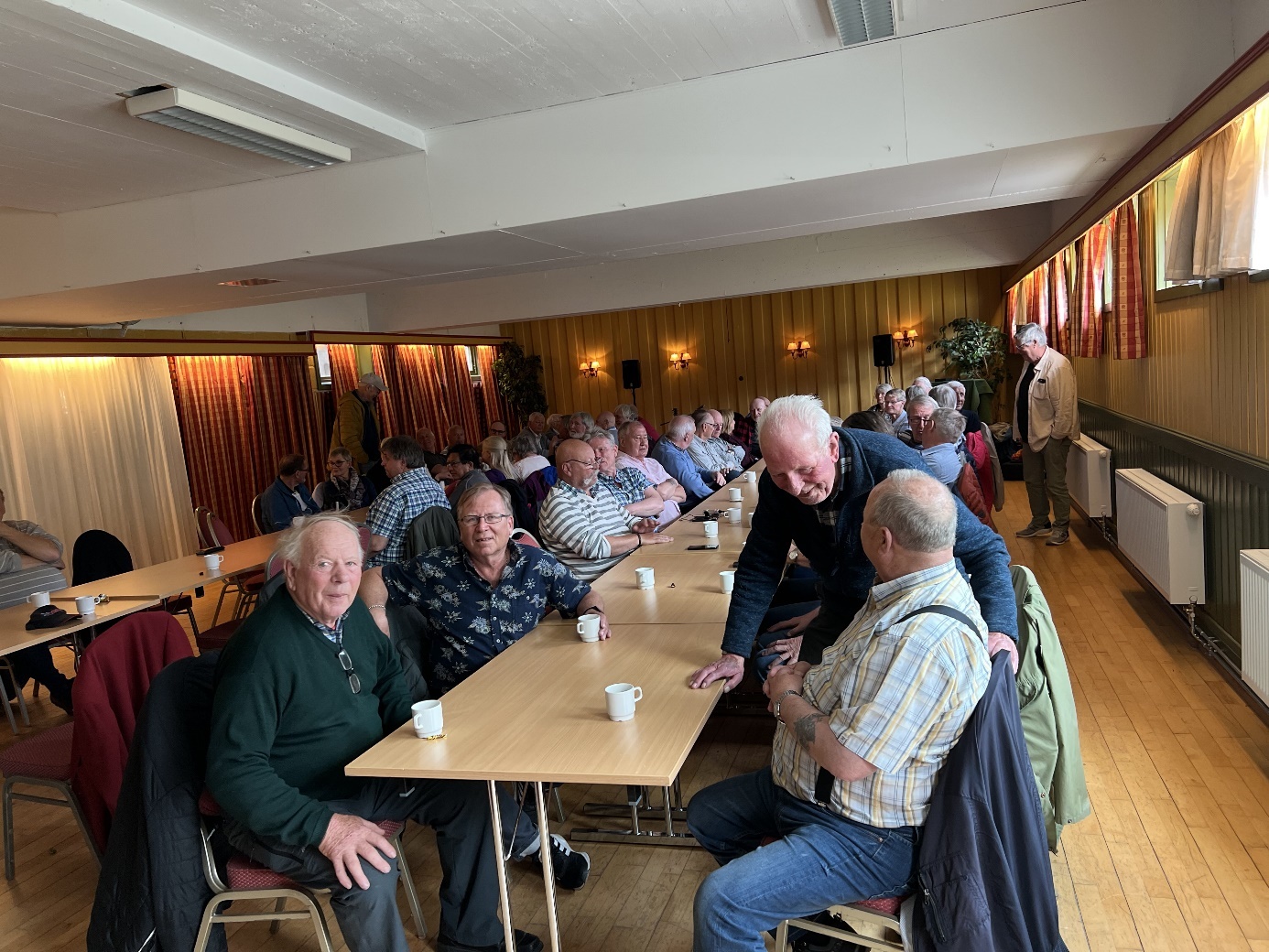 Leder forum Utvalgets sammensetning: Leder av fagforeningen leder utvalget og alle klubbledere/hovedtillitsvalgte inviteres til å delta. Utvalget har hatt 3 møter, men oppmøtet vært svakt så formen på møtet må vurderes i 2024Fagforeningsleder har deltatt på de 4 ledersamlinger som fylkets krets Oslo har innkalt til. NestlederforumUtvalgets sammensetning: Nestleder i fagforeningen leder utvalget og alle nestledere/vara hovedtillitsvalgte inviteres til å delta. Utvalget har hatt 2 møter, men oppmøte har vært svært svakt så formen må vurderes i 2024. Utvalgets formål er å videreutvikle vervearbeidet, kommunikasjonsarbeidet i fagforeningen og rollen som vara hovedtillitsvalgt. Utvalget har ikke hatt alle møter etter møteplanen inneværende år. Målet er å ha 4 møter i året, og at de legges etter møte med verveansvarlige i Fagforbundet Oslo. Foreningens nestleder har deltatt på 4 møter med verveansvarlige som Fagforbundet Oslo har innkalt til. Yrkesseksjonsstyret for yrkesseksjon kontor og administrasjonValgte representanter Kristin Sandaker leder, utvalgsmedlemmer Svein Inge Johansen, Marius Hansen, Salma Naseem, Hanne-Mette Bredesen.Styremøter 3
Styret har brukt tid på å bli kjent med hverandre og virksomhetene vi organiserer i.
Felles jobbutfordringer knyttet til kontorløsninger og telefontjeneste samt forutsetning for verving av nye medlemmer er blant forholdene som har vært diskutert.Saker til styret i Teknisk fagforening
En, om gjenbruk av utstyr til Fagforeningskontoret på Høybråten fra flytteprosessen i BYM Fremtidens kontor K3 2025-2035
(projektor og lerret, p.t. Har også bedt om konferansebord om seks stoler)Medlemsmøter 
Ingen. Men planlegging av nå avtalt foredrag om kontorløsninger tirsdag 23. april kl.16 av STAMI, Statens arbeidsmiljøinstitutt, åpent for «alle» i våre tariffområder i Karvesvingen 3.Deltakelse på seminarer og annet:
Fire i YSKA Oslo
En i YSTS Oslo om sirkulærøkonomi hos REGEngasjement på aktuelle sider på Workplace i Oslo kommunehttps://oslo.workplace.com/groups/digitaliseringoslo
https://oslo.workplace.com/groups/osloorigohttps://oslo.workplace.com/groups/samaiHenvendelser 
(til yrkesseksjonen i Oslo og fagforeningsstyret)
Profilering av Fagforbundet på etatenes intranettsider. 
Med utgangspunkt i BYMs og sammenligning med REG, VAV og GPE sine nettsider:
Bedring i BYM ved at BYM-klubben er blitt plassert rett etter Akademikerne (alfabetisk, mot lengre ned på lista som Fagforbundet tidligere)Spørsmål om håndtering av brukerundersøkelser i sentralt AMU i Oslokommune etter innføring av Microsoft 364 og ACOS websak, o.l. endringsprosesser genereltSpørsmål om partssammensatt medvirkning generelt i digitaltransformasjonsprosesser i Oslo kommuneBehov for samarbeid med Fagforbundet i Akershus om verveaktivitet på NMBpå ÅsMange av de som begynner i BYM er allerede blitt organisert i Akademikerforeninger som studenterYrkesseksjonsstyret for yrkesseksjon samferdsel og tekniskUtvalgets sammensetning: Leder Geir Aukner nestleder Ali Mohammed Abdulle utvalgs medlemmer: Rune Sem, Thomas Eliassen, Stine Mari Døhl Aksnes og Ida Madelen Fromreide Det er avholdt 3 møter og behandlet 18 saker.Yrkesseksjonen har ikke hatt egen handlingsplan.Yrkesseksjonen har jobbet med kartlegging av effektbehov ved ladding av el-maskiner og biler. Verdens vanndag.Fulgt prosjekt vannsparing i Gravplassetaten der tallene fra 2021 opp mot 2023 viser 70% besparelse av vann. Øvrige utvalg i fagforeningenOpplæringsutvalgUtvalgets sammensetning: leder Lars-Petter Einarsen, utvalgsmedlemmer Rune Sem, Gry Sjue og Ann-Helén Ostberg. Året startet med å ha fase1 i april for nye tillitsvalgte i Folkvangns lokalene der Teknisk Fagforening Oslo leier. Her møtte 19 stk opp i kurslokalet og 5 på teams som bodde utenfor Oslo.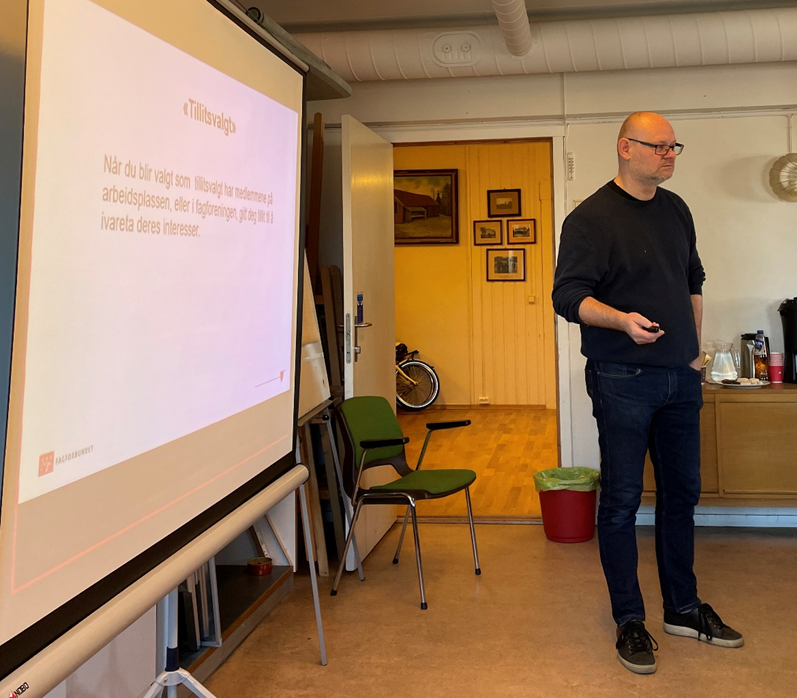 Her hadde Håvard mange gode innlegg for nye tillitsvalgte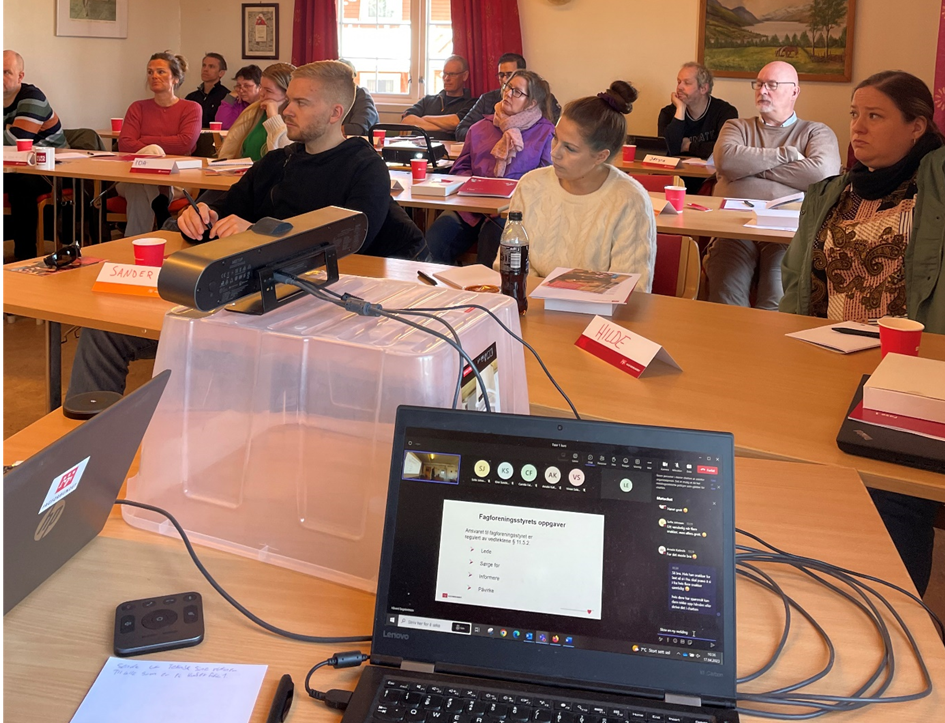 og opplæringsutvalget stod bak og fiksa ting.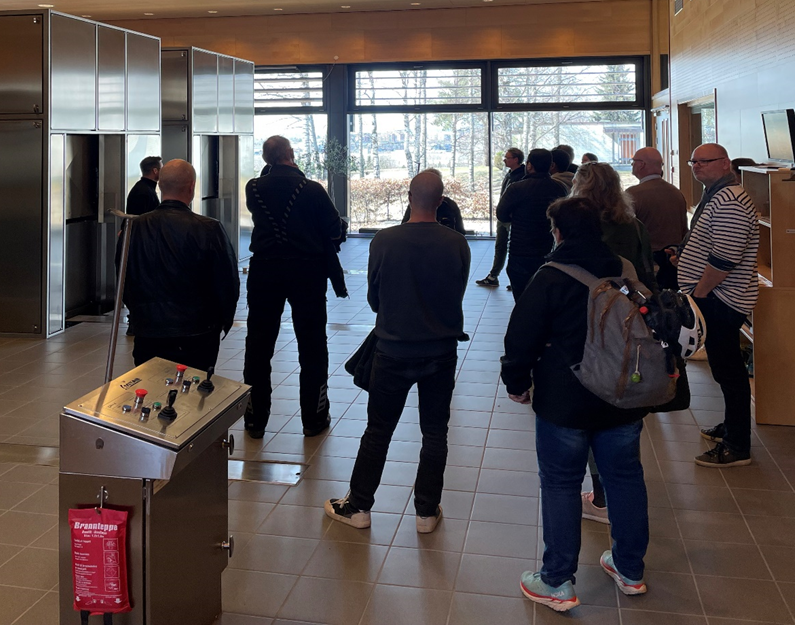 Vi var på et arbeidsbesøk hadde også en kjempefin omvisning på krematorier på Alfaset.Etter Fase1 jobbet opplæringsutvalget med tillitsvalgtsamlingen og Fase 2.Vi innhentet priser for begge kursene og det har tatt mye av tid. Opplæringsansvarlig har også vært på 5 møte ang kurs og nytt saksbehandlings system som Fagforbundet jobber med for å innføre for alle tillitsvalgte. Vi gjennomførte samling i Sarpsborg for 50 tillitsvalgte med foreleser fra Fagforbundet Oslo i ferieloven og oppdatering i arbeidsmiljøloven.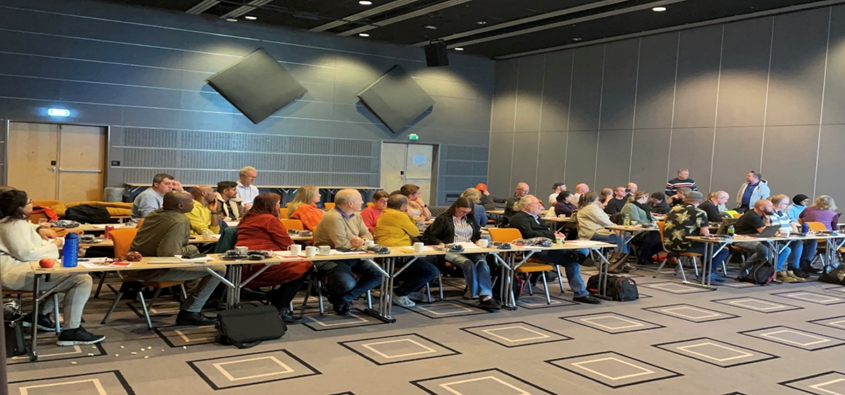 Utvalget jobber samtidig med fase2 der 15 var påmeldt og ende opp med 9. stk som gjennomførte kurset.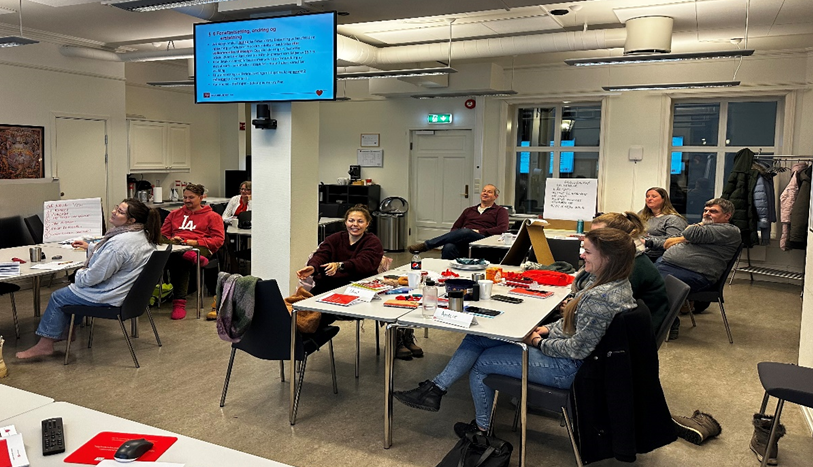 Kurset med gjennomført i tre deler på 9 dager.Terje, Håvard og Lars-Petter gjennomførte 4 dager og resten av kurset var av eksterne forelesere i Fagforbundet Oslo sine lokalerUtvalget har 10 møter i løpet av året.Hilsen OpplæringsutvalgetFagforeningens satsingsområder – strategiplan 20233.1 Heltid, likelønn og kampen mot økte forskjellerOverordna mål 2023Oslo kommuner har startet arbeidet med å etablere en heltidskultur. Færre jobber deltid, og flere av våre medlemmer har hele stillinger.Lønnsgapet mellom kvinner og menn blir mindre. Forbedre og trygge medlemmenes pensjonsrettigheter. Målrettet innsatsen i privat sektor og tariffeste kjønnsnøytrale og livsvarige pensjonsordninger. Fagforeningens tiltakKreve at stillinger som hovedregel lyses ut som hele, faste stillinger. Gjennomføre drøftingsmøter minst en gang i året om bruk av deltid og utarbeidelse av retningslinjer. Fremme krav etter arbeidsmiljølovens kapittel 14 for alle som har rettmessige krav i henhold til lovverket. Målsetting: Hele, fulle og faste stillinger Tiltak/aktivitet 1: Påse at klubbene har 1 drøftingsmøte med arbeidsgiver der de krever at alle stillinger lyses ut som hele stillinger, og drøfter bruken av deltid samt utarbeider retningslinjer for begge temaene. Bruk ny lov. Ansvar: Styret Frist: 1. juni 2023Resultat: Gjennomført i noen av klubben. Tiltak/aktivitet 2: Sette tillitsvalgte i stand til å kreve stilling etter arbeidsmiljølovens kapittel 14. Ansvar: Styret Frist: 1. aprilResultat: Gjennomført gjennom opplæring på tillitsvalgts samling. 3.2 Gode offentlige tjenester med egen ansatteOverordna mål 2023Bekjempe konkurranseutsetting, privatisering og sosial dumping gjennom påvirkningsarbeid, kartlegging, kunnskapsoppbygging og tillitsvalgtskolering. Færre offentlig finansierte tjenester konkurranseutsettes, og en større andel av tjenestene i virksomhetene drives med egne ansatte. Styring og ledelse i offentlig sektor bygger på tillit og trepartssamarbeid.Tiltak mot sosial dumping og arbeidsmarkedskriminalitet i virksomhetene gjennomføres. Fagforeningens tiltakKreve drift med egne ansatte framfor anbudsrunder for å sikre ansattes lønns- og arbeidsvilkår. Lage oversikt over hvilke tjenester som er konkurranseutsatt, hvilke tjenester som kjøpes inn og bruken av vikarbyråer for å kreve drift med egne ansatte. Motvirke konkurranseutsetting og privatisering gjennom aktivt fagligpolitisk samarbeid. Bruke trepartssamarbeidet for å bygge tillitsbasert styring og ledelse.Fagforeningens mål: Ta tjenester tilbake i egenregi. Tiltak/aktivitet 1: Fronte parkrapporten politisk til R, SV og AP Ansvar: LederFrist: 1. maiResultat: Gjennomført Tiltak/aktivitet 2: Be klubbene i Oslo kommune om å kartlegge bruken av vikarbyråer, og hvilke tjenester som er satt ut på anbud. Ansvar: Styret Frist: 1. augustResultat: Ikke gjennomført Tiltak/aktivitet 3: Gi faglig innspill til partier som har samme intensjoner som oss, slik at de ikke konkurranseutsetter. Ansvar: Leder etter innspill fra yrkesseksjoner. Frist: 1. augustResultat: Gjennomført 3.3 Organisasjonsbygging og tariffmaktOverordna mål 2023Styrket tariffmakt Oslo kommune. Styrket tariffmakt i Spekter helse. Styrke tariffmakten i NHO områdetAlle fagforeninger har økt antall og styrket klubbstyrer Tillitsvalgte benytter forbundets ulike kommunikasjonsplattformer i arbeidet.Fagforeningens tiltak Kartlegge vervepotensial på alle tariffområder, og lage en plan for å bevare og styrke forbundets posisjon på arbeidsplassene.Tar aktivt i bruk kompetansen i mangfolds-nettverket i tillitsvalgtopplæring og i arbeidet med verving av flerkulturelle arbeidstakere. Verve medlemmer med utdanning fra universitet og høyskole.Etablere og aktivisere klubbstyrer hos flere arbeidsgivere, og sørge for at          medlemmene har en synlig tillitsvalgt etter gjeldende hovedavtale. Fagforeningens mål:Oslo kommune 37 nye medlemmer Spekter 7 nye medlemmerMHO 44 nye medlemmerTiltak/aktivitet 1: Klarlegge vervemålene for 2024Ansvar: Nestleder Frist: 1. desember Resultat: Gjennomført Tiltak/aktivitet 2: Få valgt nye tillitsvalgte på områder vi ikke har Ansvar: Styret Frist: 1. april Resultat: Mangler fortsatt noen Tiltak/aktivitet 3: Skolere tillitsvalgte til å verve nye medlemmerAnsvar: Styret Frist: 1. juniResultat: Gjennomført3.3.1 Kurs og konferanser for tillitsvalgteHer er kurs som skal gi tillitsvalgte rett kompetanse til å utføre oppgaver vedtatt i Klubb, fagforening eller på overordnet nivå. Opplærings seminar for alle tillitsvalgte Alle tillitsvalget i Teknisk Fagforening Oslo blir invitert til to dagers samling. Temaene på samlingen vil være:Planer for utvalg, klubber i 2024 FerielovenTale teknikkDato: 1-3.novAnsvarlig: OpplæringsansvarligAntall deltagere: 100Resultat: GjennomførtFase 1 opplæring Alle nye tillitsvalgte i Teknisk fagforening Oslo skal inne kort tid ha gjennomført Fagforbundets Fase1 kurs.Dato: 17-19. april, 6-8.sept.Ansvarlig: OpplæringsansvarligAntall deltagere: 25Resultat: GjennomførtFase 2 opplæring Teknisk Fagforening skal gi alle sine tillitsvalgte Fase2 opplæring i løpet av de neste 5 årene. Når dette er gjennomført skal det avholdes kurs etter behov når det er kommet nye tillitsvalgte. Dato: 20-22.sept. 11-13.okt. 8-10.nov.Ansvar. OpplæringsansvarligAntall deltagere: 20Resultat: Gjennomført Turnus kurs Kurs for Tillitsvalgte i teknisk fagforening som jobber med utarbeidelse og godkjenning av turnus planer. Dato: 20.04.Ansvar: OpplæringsansvarligAntall deltagere: 10Resultat: Ikke gjennomført Tørre å spørre kurs Tillitsvalgte som trenger påfyll av kunnskap for å verve nye medlemmer inviteres til kurs. Kurset skal gi tillitsvalgte trygghet til å være aktiv i vervearbeidet.Dato: 30.08.Ansvar: OpplæringsansvarligAntall deltagere: 10Resultat: Ikke gjennomført. Kurs i ferieloven Tillitsvalgte som trenger påfyll og kunnskap i ferieloven.Dato: 01-03.11 Ansvar: Opplæringsansvarlig Antall deltagere: 10Resultat: Gjennomført Yrkesrettede kurs Dette er kurs som tilbys medlemmene. RenholdsprodukterDet er et kurs som viser nye produkter inne renholds bransjen. Dato: 01.03.Ansvar: Opplæringsansvarlig sammen med yrkesseksjon samferdsel og teknisk.Antall deltagere: 10Resultat: Ikke gjennomført Trafikkbetjenter Hvert år avholdes konferanse for trafikkbetjenter. Her er det faglig påfyll og endringer i lovverk som er tema. Dato:  30.08.	Ansvar: Opplæringsansvarlig sammen med yrkesseksjon samferdsel og teknisk.Antall deltagere: 3Resultat: Gjennomført PensjonistPensjonisttillitsvalgte skal legge til rette for godt og engasjerende arbeid for pensjonister og uføre i fagforeningen. Tiltak/aktivitet 1:Lage egen handlingsplan med tiltak som engasjerer pensjonister og uføre.Ansvar: PensjonistutvalgetFrist: 01.03.2023Resultat: Gjennomført MedlemsutviklingBeskrivelse av medlemsutviklingen i perioden:Ved årsskifte hadde Teknisk Fagforening Oslo 646 yrkesaktive kvinner og 1004 yrkesaktive menn. I tillegg hadde vi 910 medlemmer som er over i pensjonistene rekker eller uføre.  Målet på 88 yrkesaktive medlemmer ble ikke nådd, økningen var på 28 nye yrkesaktive medlemmer som ga 60 færre enn målet. Økningen er størst innen privat sektor der dyrepleiere og renholder står for vekten. Enkelte av etatene i Oslo kommune har også hatt en vekst.  Årsaker til medlemsutviklingen i perioden:Krav om tariffavtaler og søkelys på opprettelse av klubber innen dyrepleiere har gitt en medlemsutvikling. Bistand til medlemmer innen renhold har fått andre uorganiserte til å ønske å være medlemmer. Vi ser også at der hovedtillitsvalgte er synlige ute i organisasjonen gir en medlemsøkning. Beskrivelse av vervearbeidet:Det har vært arbeidsplassbesøk hos dyrepleiere og avholdt medlemsmøter. Vi har også sammen med Fylkets kretsen hatt et verve prosjekt i to av våre etater. Beskrivelse av medlemsutviklingen for unge medlemmer, herunder studenter, elever og lærlinger:Unge medlemmer har en nedgang på 9, studenter også en nedgang på 18 mens lærlinger og elever star relativt stille Oslo kommune har lite lærlingeplasser noe klubbene jobber med å få økt. Studenter er i hovedsak dyrepleiere og arbeidet opp mot Veterinærhøgskolen ved Norges miljø- og biovitenskapelige universitet ligger til Viken. Beskrivelse av vesentlige trekk i medlemsutviklingen innen forskjellige yrker i de ulike yrkesseksjonene:Vi har yrkesaktive medlemmer i 3 av 4 yrkesseksjonene. Helse- og sosial 29 medlemmer, kontor og administrasjon 272 medlemmer og samferdsel og tekning 1329 medlemmer. Hovedvekten er inne yrkes seksjon samferdsel og tekning der allerede mye av medlemsmassen vår i dag er. Verveprosjektet i samarbeid med fylketskretsen var på kontor og vi vil fortsette å ha fokus på denne seksjonen i vervearbeidet.   Medlemmer som har gått bort i perioden: Jonny Almgren, Hans-Petter Almslett, Torleif Alseth, Egil Andersen, Gerd Andersen, Gunnar Bjerlin, Arne Bråthen, Berit Bugge, Oddbjørn Delge, Tor Edgar-Lund, Ingar Engan, Arne Eriksen, Lena Fagersand, Asbjørn Fallet, Reidar Gaare, Svein Erik Granheim, Steinar Gulbrandsen, Godtfred Gundersen, Hans Hagen, Sverre Halbakken. Ove T Hansen, Per Vidar Hansen, Kari Hensrud, Bjørn Hokaasen, Kjell Arve Hølås, Bjørn Jakobsen, Rolf Ivar Jakobsen, John Egil Jansen, Ove Henning Jensen, Arne E Johansen, Grethe Johnsen, Johnny Johnsen, Tore S Karlsen, Jens Kjølen, Trond Larsen, Vidar Lensebakken, Inger Johanne Lombness, Alf Viktor Martinsen, Per Erik Mattsson, Rolf Nerhagen, John Nettum, Sonja Nilsen, Evald Nystuen, Rolf Kåre Olsen, Åge Olsrud, Rutt Olstad, Arne Prestegård, Mehdi Rezai, Steinar Schau, Asbjørn Skolbekken, Kaare Arvid Tangen, Tore Louis Varnås, Jan Erik Vøyborg, Kjell Westby, John Ødegaard3.4 Fag, - yrkes- og kompetanseutviklingOverordna mål 2023Økt synliggjøring av yrkesgruppene.Flere medlemmer får tilbud om kompetanseheving på arbeidsplassen.Økte tilbud av offentlige fagskoleutdanninger.Det opprettes flere læreplasser i tråd med arbeidslivets og samfunnets behov. Alle yrkesutøvere har utviklet en miljødimensjon som en integrert del av sitt fagFagforeningens tiltak • Sørge for at tillitsvalgte etter hovedavtalene etterspør yrkesfaglige argumenterfra yrkesseksjonen i arbeidet overfor arbeidsgiver.• Bidra med faglige argumenter i forbindelse med omstilling-, digitaliserings- og utskillingsprosesser.• Arbeide for at det etableres flere lære plasser og at flere tar fagbrev.• Sikre at medlemmene får faglige tilbud.Fagforeningens mål: Tettere samarbeid mellom de yrkesfaglige og hovedavtalespørsmål  Tiltak/aktivitet 1: Innkalle yrkesseksjonen i samlinger for klubbledere/hovedtillitsvalgte Ansvar: Leder Frist: 15. februar Resultat: Ikke gjennomført Tiltak/aktivitet 2: Sikre at klubbene i handlingsplanen har krav om flere lærlingplasser og krav til arbeidsgiver om faglig utvikling for medlemmene. Ansvar: Styret Frist: 1. marsResultat: Gjennomfølt 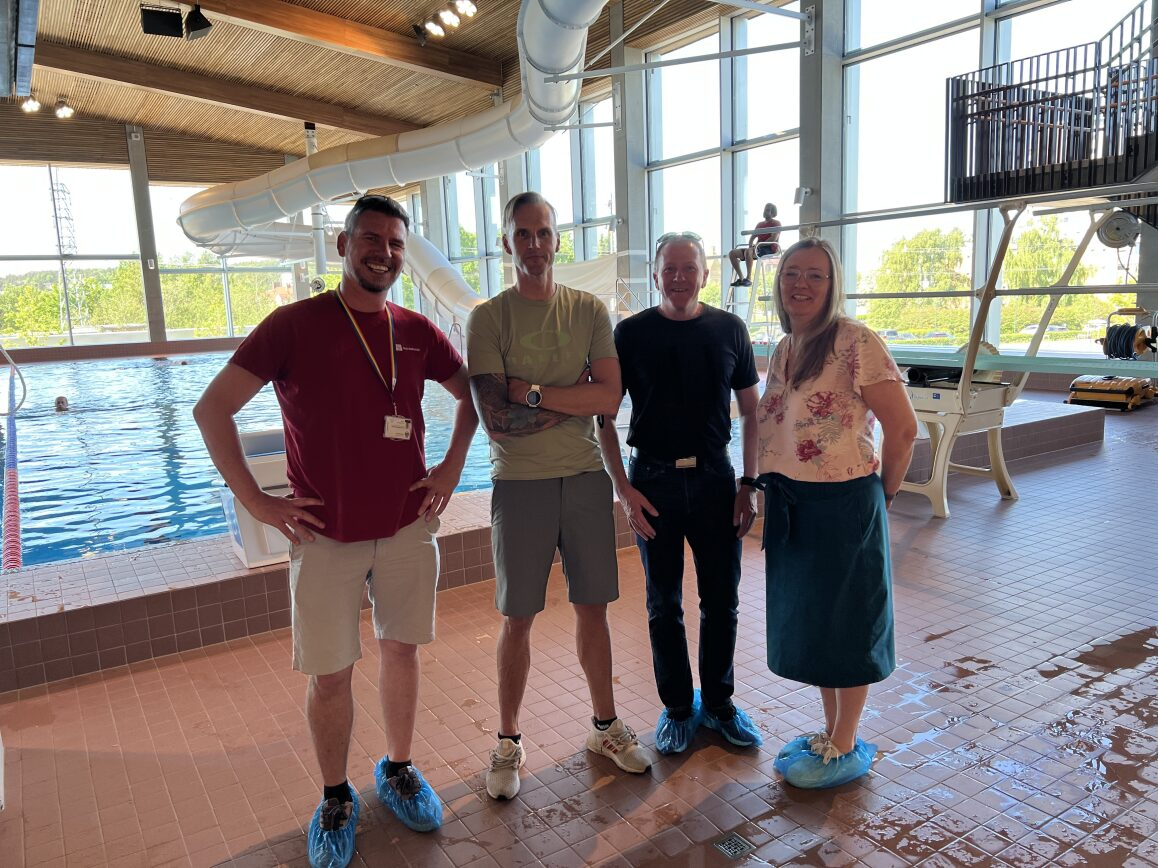 Bildet: Arbeidsutvalget i Fagforbundet nasjonalt var på arbeidsplassbesøk 3.7 Sosiale aktiviteter i fagforeningen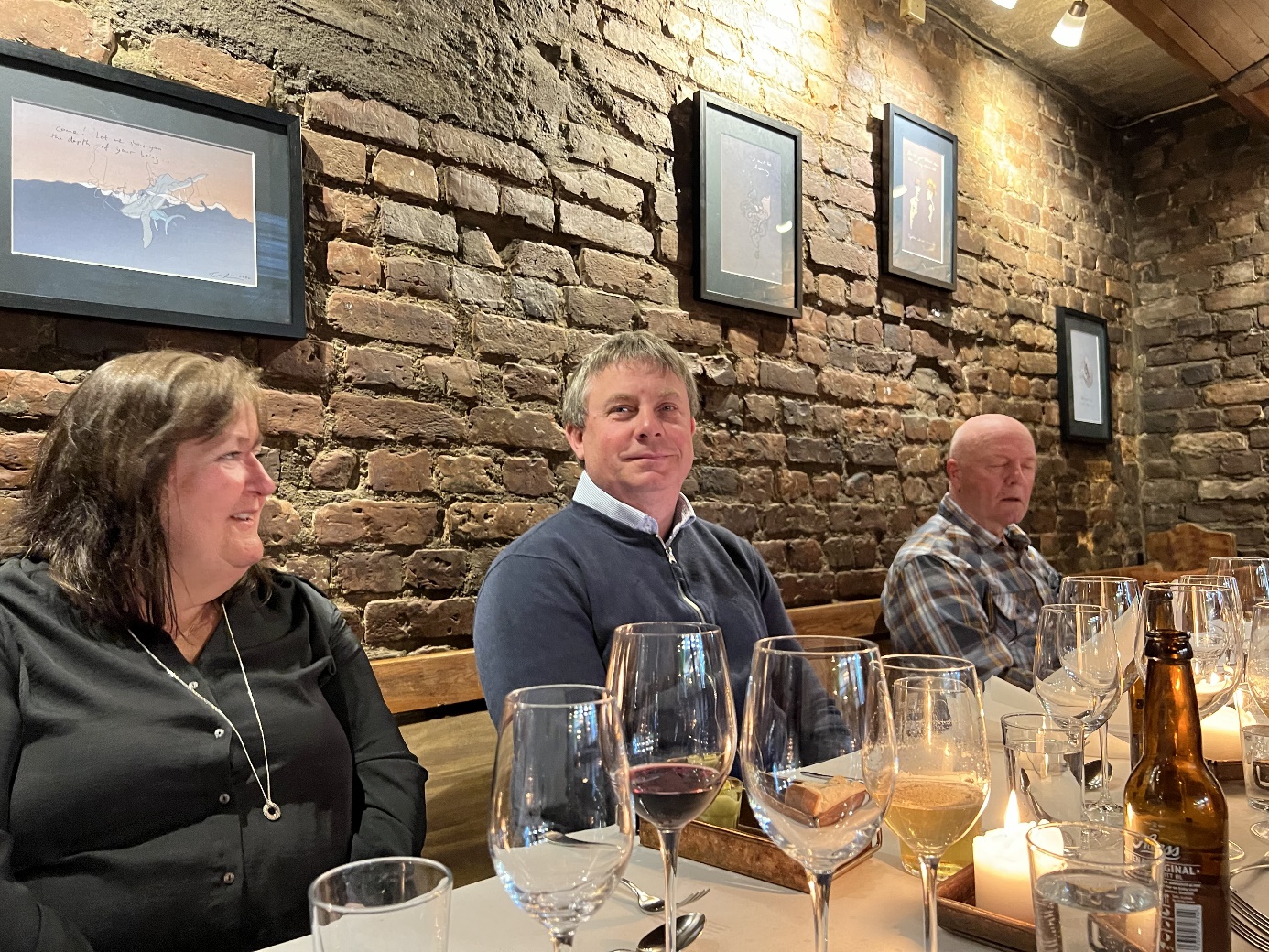 Bilde: Middag for jubilanterTiltak/aktivitet 1: 1. mai frokost og felles avgang til tog. Ansvar: Styret Frist: 1. maiResultat: Gjennomført 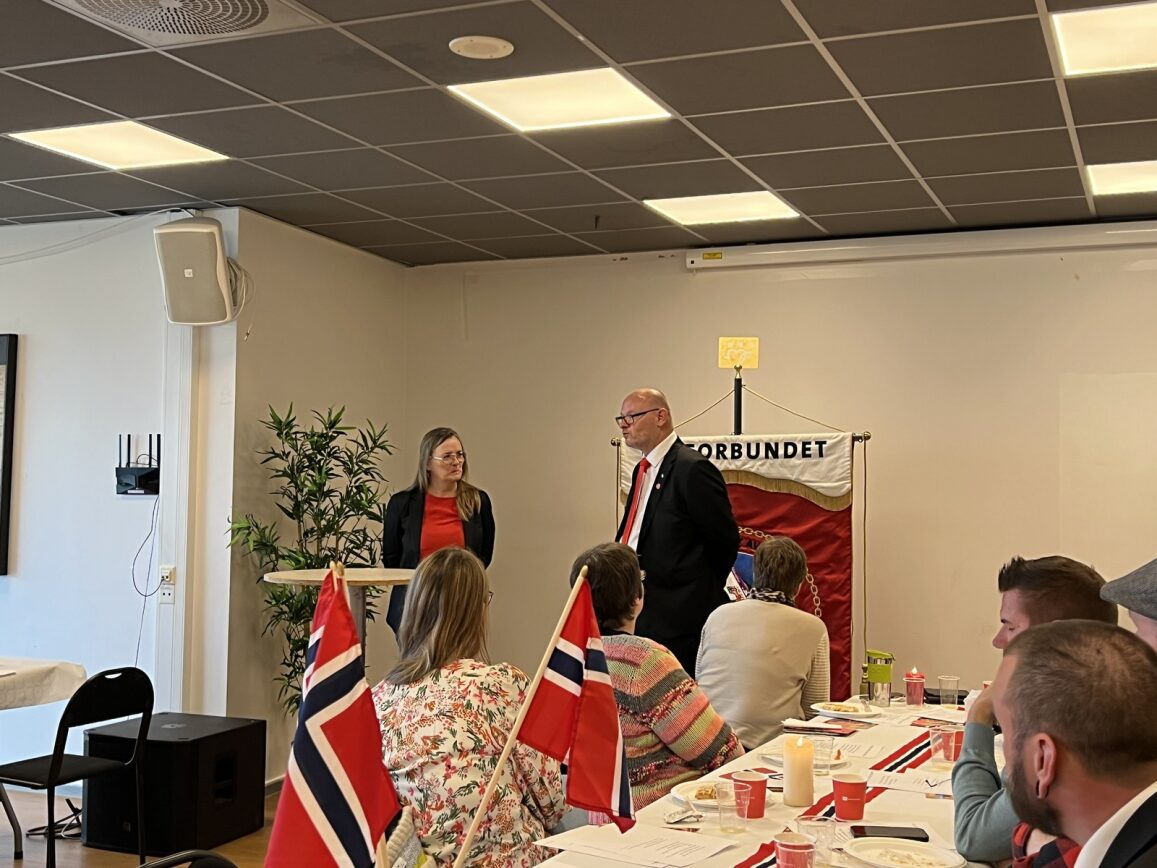 Bildet: 2.nestelder i Fagforbundet Oslo talte til oss under 1. mai frokost. 3.8 Internasjonalt arbeidArbeiderbevegelsen har alltid hatt internasjonalt fokus. Både enkelthendelser som gjør at vi må være solidarisk med våre kamerater i andre land, men også langsiktig samarbeid for å støtte opp under arbeideres kår i andre land.Tiltak/aktivitet 1: Informer om barnebyen på alle våre arrangementerAnsvar: Styret Frist: 1. desemberResultat: Gjennomført Tiltak/aktivitet 2: Informerer om Palestina situasjonen på tillitsvalgts samling. Ansvar: Styret Frist: 1. desemberResultat: GjennomførtYrkesseksjon kontor og administrasjonYrkesfaglige tillitsvalgte skal legge til rette for godt og engasjerende fagligpolitisk og yrkespolitisk arbeid i fagforeningen og klubbene. Yrkesseksjonsutvalget er en viktig bidragsyter i vervearbeidet og vil derfor inkluderes i fagforeningens og klubbenes planlagte medlemsaktivitet. Tiltak/aktivitet 1:Lage egen handlingsplan med tiltak som engasjerer ulike faggrupper innenfor sine områder. Ansvar: YrkesseksjonslederFrist: 01.03.2023Resultat: Gjennomført Yrkesseksjon samferdsel og tekniskYrkesfaglige tillitsvalgte skal legge til rette for godt og engasjerende fagligpolitisk og yrkespolitisk arbeid i fagforeningen og klubbene. Yrkesseksjonsutvalget er en viktig bidragsyter i vervearbeidet og vil derfor inkluderes i fagforeningen og klubbenes planlagte medlemsaktivitet.Tiltak/aktivitet 1:Lage egen handlingsplan med tiltak som engasjerer ulike faggrupper innenfor sine områder.Ansvar: YrkesseksjonslederFrist: 01.03.2023Resultat: Gjennomført UngdomUngdomstillitsvalgte skal legge til rette for godt og engasjerende ungdomsarbeid i fagforeningen og klubbene. Ungdomsutvalget er en viktig bidragsyter i vervearbeidet og vil derfor inkluderes i fagforeningens og klubbenes planlagte medlemsaktivitet.Tiltak/aktivitet 1:Lage egen handlingsplan med tiltak som engasjerer ungdom innenfor organisasjonsområdet, eksempler: verving, arbeidsplassbesøk, studentpatrulje og lærling patrulje og oppfølging av unge arbeidstakere.Ansvar: Ungdomstillitsvalgt Frist: 01.03.2023Resultat: GjennomførtRepresentasjonOversikt over hvilke verv fagforeningen har hatt medlemmer i:Fylkets krets OsloTerje Strømsnes, Fylkesstyret Lars Ole Beickmann, Leder yrkesseksjonene samferdsel og teknisk i fylket OsloAnne Sandborg, medlem av yrkesseksjon samferdsel og teknisk i fylket OsloHåvard Engebretsen, medlem i studieutvalget Unni Vestergren Asthøy, vara ungdomsutvalget fylket Oslo Fagforbundet nasjonalt Lars Ole Beichmann, varamedlem yrkssesksjon samferdsel og tekniskPål Østre, Faggruppe for vann- og avløp fagforbundet nasjonalt Representantskapet i LO i OsloFast representant				Vara representant Terje Strømsnes 				Rune Sem 	Håvard Engebretsen			Unni Vestergren AsthøyGry Christin SjueKathrine Holmen (Til 17.10.2023)	Marius HansenAnne Sandborg				Lars Petter Einarsen	 Lars Ole Beichmann	 Kurs og konferanser For tillitsvalgteKort orientering om bruk av midler til organisasjonsrettet opplæring: Fagforeningen har ikke fått midler til organisasjon rettet opplæring.  Andre kurs og konferanser (Øvrige typer kurs, konferanser, seminar, opplæringstiltak med videre - som tillitsvalgte har deltatt på i regi av andre enn fagforeningen, for eksempel toppskolering og Fase 3)Kort orientering om bruk av midler til organisasjonsrettet opplæring: Fagforeningen har ikke fått midler til organisasjon rettet opplæring.  Yrkesfaglige kurs og konferanser- medlemsrettetFagforeningen har i løpet av året ikke gjennomført egne yrkesfagelige kurs, men sendte medlemmer på kurs holdt av andre. Fagforeningens bruk av organisatorisk frikjøp/ «spleiselag»Fagforeningen har søkt om økonomiske midler til organisatorisk frikjøp. Midlene har blitt brukt til å verve opp dyrepleiere, finne hovedtillitsvalgte blandet dyrepleiere og opprette tariffavtaler på dyreklinikker. Resultater et 8-krav om tariffavtaler, 5 nye hovedtillitsvalgte samt nye student- og yrkesaktive medlemmer. AvslutningÅret 2023 har vært hektisk.  På hvert styremøte har vi fulgt medlemsutviklinga tett.Styret har jobbet med flere saker som omhandler feriehjemmene og veien videre for feriehjemmene på Krødern. Feriehjemmet på h-øya er avviklet i samsvar med årsmøtevedtak januar 2023. Det har vært jobbet med tariffkrav til hovedforhandlinger i 2024 for spekter, NHO og Oslo kommune samt ved krav om opprettelse av tariff ved klinikker i Anicura kjeden der arbeidsgiver ikke vil inngå tariffavtale. 1 mai frokost og jubilant middag er gjennomført. Valgkampen har fagforeninga deltatt i, i tillegg var nestleder fristilt lokal fagforening og deltok i Fagforbundet Oslo sin valgkamp patrulje i 3 uker. Resultatet etter valget kan vi ikke være fornøyd med, men vi vil jobbe videre for våre medlemmer uansett hva høyresiden kommer opp med.  Jobbing i koordineringsledd har flere i styret drevet med og dette tar en del tid, men er viktig for våre hovedtillitsvalgte på de områdene. Vi har brukt en del tid på medlems tilhørighet også, dette for å få en beder oversikt over egne medlemmer og hvilke andre fagforeninger i fagforbundet som også har medlemmer i samme selskap. Fagforbudsukene er vi ikke stolte av, men vi har videreformidlet aktiviteten fra fylketskretsen i Oslo. Sted og datoOslo 11.01.2024Fagforenings styretNavnOrganisatorisk frikjøp*LederTerje Strømsnes 100%NestlederHåvard Engebretsen 100%Sekretær Kathrine Holmen Til 17.10.2023OpplæringsansvarligLars-Petter Einarsen KassererElisabeth Andersen Fane 2 ansvarlig Ole Martin Bergmann20%Leder yrkesseksjon samferdsel og tekniskGeir Aukner Leder yrkesseksjon kontor og administrasjon Kristin Sandaker UngdomstillitsvalgtUnni Vestergren Asthøy PensjonisttillitsvalgtLars HvoslefStyremedlem Rune SemStyremedlemChristina Marie AndersenVararepresentant yrkesseksjon samferdsel og tekniskAli Mohammed AbdulleVara pensjonisttillitsvalgtJacob KristoffersenVara styremedlemAnne Sandborg Bankinnskudd  31.12.2022Bankinnskudd  31.12.2023Egenkapital 31.12.2022Egenkapital 31.12.2023Verdi av fast eiendom (hytter, feriehjem, aksjer i eiendom, stiftelser etc.)2 290 960,912 902 020,097 609 460,918 220 520,095 318 500,00TariffområdeAntall medlemmerOslo kommune1132Spekter6KS 100- Samfunnsbedriftene8OBOS1NHO140Uorganisert arbeidsgiver – med inngått direkteavtale278Uorganisert arbeidsgiver85ArbeidsgiverTariffområdeNavn på klubbleder (hovedtillitsvalgt/tillitsvalgt med tilsvarende funksjon)Klubbstyre (JA/NEI)Bymiljøetaten Oslo kommune Lars-Petter EinarsenJa Gravferdsetaten Oslo kommuneStefan SkymoenJaRenovasjon- og gjenvinningsetaten Oslo kommuneAnne Sandborg JaVann- og avløpsetaten Oslo kommuneGry Kristine SjueJaBydel Stovner Oslo kommuneUmar IqbalNei Bydel ØstensjøOslo kommuneShirley FosseNei Bydel Bjerke Oslo kommuneSingh Parmjit Nei Bydel AlnaOslo KommuneElena BragaNei Bydel Søndre Nordstrand Oslo kommuneSivanathan ArunasalamNei Fremtiden Service asSpekter Kathrine Holmen fram til 17.10.2023Nei Fjellinjen Spekter Marius HansenNei Anicura Oslo dyresykehusNHO Line Vadstein BlekenNei Anicura dyreklinikk EkebergNHO Ida Madelen FromreideNei AniCura dyreklinikk GrünerløkkaNHO Kristin DiesettNei EvidensiaNHO Christina Marie AndersenJaEmpet Løren dyreklinikkNHOLene StrømsøNei Empet Røa dyreklinikkNHORebecca WengNei Empet Kalbakken dyreklinikkNHOMaria Molzau ForsmanNei Empet Storo dyreklinikkNHOKaren Margrethe TuhusNei Empet Ullevål dyreklinikkNHOIda KristoffersenNei Allpets Sinsen dyreklinikk asNHOIda JohannsenNei Stiftelsen diakonhjemmetKrav om tariff er sendt Svein Erik StensethNei Fagforeningensverve mål:Fagforeningensverve mål:Fagforeningensverve mål:Fagforeningensverve mål:Fagforeningensverve mål:Fagforeningensverve mål for yrkesaktive:Fagforeningensverve mål for yrkesaktive:Fagforeningensverve mål for yrkesaktive:Fagforeningensverve mål for yrkesaktive:Fagforeningensverve mål for yrkesaktive:Fagforeningensverve mål for yrkesaktive:Verve mål totalt:Verve mål totalt:Måloppnåelse:Måloppnåelse:Måloppnåelse:Verve mål yrkesaktiv:Verve mål yrkesaktiv:Verve mål yrkesaktiv:Måloppnåelse:Måloppnåelse:Måloppnåelse:8888282828888888282828Medlemstall totalt:Medlemstall totalt:Medlemstall totalt:Medlemstall totalt:Medlemstall totalt:Yrkesaktive totalt:Yrkesaktive totalt:Yrkesaktive totalt:Yrkesaktive totalt:Yrkesaktive totalt:Yrkesaktive totalt:01.01.2301.01.2301.01.2331.12.2331.12.2301.01.2301.01.2301.01.2301.01.2331.12.2331.12.2328362836283628272827162216221622162216501650Antall yrkesaktive medlemmer under 30 år:Antall yrkesaktive medlemmer under 30 år:Antall yrkesaktive medlemmer under 30 år:Antall yrkesaktive medlemmer under 30 år:Antall yrkesaktive medlemmer under 30 år:Antall pensjonistmedlemmerAntall pensjonistmedlemmerAntall pensjonistmedlemmerAntall pensjonistmedlemmerAntall pensjonistmedlemmerAntall pensjonistmedlemmer01.01.2301.01.2331.12.2331.12.2331.12.2301.01.2301.01.2301.01.2301.01.2331.12.2331.12.23153153144144144921921921921910910Studenter:Studenter:Studenter:Studenter:Lærlinger:Lærlinger:Lærlinger:Elever:Elever:Elever:Elever:01.01.2331.12.2331.12.2331.12.2301.01.2301.01.2331.12.2301.01.2201.01.2201.01.2231.12.2314412612612619192027272724Type kurs:Antall TV gjennomførtDato gjennomførtRegistrert i AOFFase1 Fysisk	1220.21.22/4-22jaFase2 (7 dager, resten i 2024)104.5/5-22ja Type kurs ArrangørAntall deltakereDato gjennomførtOpplæring konferanse §14 AML og FerielovenTeknisk Fagforening Oslo 4907.08/11-23FagforeningslederNestlederOpplæringsansvarligSekretærKassererFane 2 ansvarligUngdomstillitsvalgtLeder yrkesseksjon samferdsel og tekniskLeder yrkesseksjon kontor og administrasjon PensjonisttillitsvalgtStyremedlemStyremedlem